Anmeldung: 					Bitte in Druckbuchstaben schreiben! 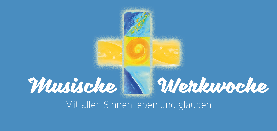 Ich möchte an der 25. NAURODER MUSISCHEN WERKWOCHE 26.08. - 30.08.2023im Wilhelm Kempf-Haus, Wiesbaden-Naurod teilnehmen: Einzelzimmer                	Zweibettzimmer             mit wem?  _______________________________Einzelzimmer: 495 €	Zweibettzimmer: 450 €Ich möchte an folgenden Kursen teilnehmen:Erstwahl: (Bitte nur jeweils einen Kurs A, B, C ankreuzen!)Zweitwahl: (Bitte nur jeweils einen Kurs A, B, C ankreuzen!)Mit meiner Unterschrift erkenne ich die Allgemeinen Geschäftsbedingungen (AGBs) der Musischen Werkwoche an.Ich erhalte eine Anmeldebestätigung per E-Mail mit der Angabe der Kontoverbindung. Erst nach Geldeingang ist meine Anmeldung verbindlich. Falls ich danach stornieren muss, gelten die Stornobedingungen und -kosten aus den AGB.Anmeldung bitte an: anmeldung@musische-werkwoche.de, Anmeldeschluss ist der 25. Juni 2023.Ort/Datum:  _______________________, den __________________	Unterschrift: _____________________________________NameVornamePostleitzahlOrtStraßeTelefonE-MailBerufDiözesedkv-Mitgliedsnr.dkv-Mitgliedsnr.⃝ A1 Klecksen, Schnippeln, Falten, Kleben⃝ B1 Singen und Philosophieren⃝ C1 Kreative Malwerkstatt⃝ A2 Drum Circle⃝ B2 Tanz und Spiritualität⃝ C2 Landart⃝ A3 Schläft ein Lied in allen Dingen⃝ B3 Um-Welt-Werkstatt⃝ C3 Einfach singen⃝ A4 Biblische Impulse⃝ B4 Empowerment & Theater⃝ C4 Stop Motion Filme mit dem Ipad⃝ A5 Schreibwerkstatt⃝ B5 Klang-Oase⃝ C5 Durch Erlebnisse den Alltag verändern⃝ C6 Vielfalt und Freude im Tanz⃝ A1 Klecksen, Schnippeln, Falten, Kleben⃝ B1 Singen und Philosophieren⃝ C1 Kreative Malwerkstatt⃝ A2 Drum Circle⃝ B2 Tanz und Spiritualität⃝ C2 Landart⃝ A3 Schläft ein Lied in allen Dingen⃝ B3 Um-Welt-Werkstatt⃝ C3 Einfach singen⃝ A4 Biblische Impulse⃝ B4 Empowerment & Theater⃝ C4 Stop Motion mit dem Ipad⃝ A5 Schreibwerkstatt⃝ B5 Klang-Oase⃝ C5 Durch Erlebnisse den Alltag verändern⃝ C6 Vielfalt und Freude im Tanz